Publicado en Torremolinos el 08/11/2018 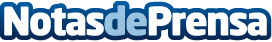 El restaurante japonés Makitake desembarca en TorremolinosCon la apertura del nuevo restaurante de Torremolinos, la franquicia de restaurantes japoneses Makitake cuenta ya con 6 establecimientos repartidos por la geografía española y confirma el buen momento en que se encuentra actualmente su plan de expansiónDatos de contacto:Alejandra Martin Andrés646793354     Nota de prensa publicada en: https://www.notasdeprensa.es/el-restaurante-japones-makitake-desembarca-en Categorias: Franquicias Gastronomía Andalucia Restauración http://www.notasdeprensa.es